Βραδιά Ποίησης και Μουσικής με θέμα «Δύο αιώνες ποίησης: Από τον Σολωμό στον Σεφέρη»Ο Δήμος Λαμιέων, το Δημοτικό Ωδείο Λαμίας και η Δημόσια Κεντρική Βιβλιοθήκη Λαμίας διοργανώνουν Βραδιά Ποίησης και Μουσικής με θέμα «Δύο αιώνες ποίησης: Από τον Σολωμό στον Σεφέρη» που θα πραγματοποιηθεί στο Δημοτικό Θέατρο Λαμίας την Τετάρτη 28 Μαρτίου 2018, στις 8.00 μ.μ. Η Λαμιώτισσα ηθοποιός Ευγενία Δημητροπούλου θα διαβάσει μερικά από τα ωραιότερα ποιήματα της ελληνικής λογοτεχνίας, ενώ μουσική θα παίξουν η Ελένη Οικονόμου (πιάνο) και η Πέπη Παπαμίχου (φλάουτο). Η επιμέλεια της εκδήλωσης είναι του Νίκου Παπαγεωργίου. Η είσοδος για το κοινό θα είναι ελεύθερη.Από το Γραφείο Τύπου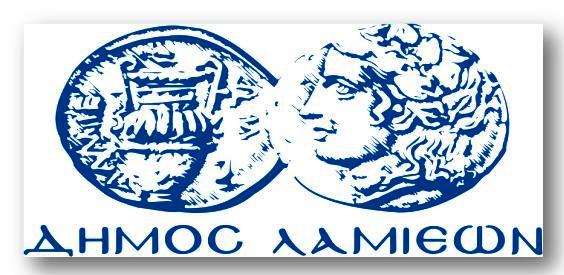 ΠΡΟΣ: ΜΜΕΔΗΜΟΣ ΛΑΜΙΕΩΝΓραφείου Τύπου& Επικοινωνίας                     Λαμία, 23/3/2018